СТАРОБІЛЬСЬКА РАЙОННА РАДА     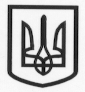 ЛУГАНСЬКОЇ ОБЛАСТІ                          СЬОМОГО СКЛИКАННЯ ДВАДЦЯТЬ СЬОМА СЕСІЯ Рішеннявід 26 липня 2018 року                  Старобільськ                       №27/10З метою приведення Плану заходів з реалізації Стратегії  розвитку Старобільського району у відповідність до пріоритетних напрямків його розвитку, розглянувши звернення Старобільської районної державної адміністрації Луганської області від 26.04.2018 року №1017,  відповідно до Закону України «Про засади державної регіональної політики», Закону України «Про стимулювання розвитку регіонів», керуючись Постановою Кабінету Міністрів України від 06.08.2014 № 385 «Про затвердження Державної стратегії регіонального розвитку на період до 2020 року», Порядком розроблення регіональних стратегій розвитку і планів заходів з їх реалізації, а також проведення моніторингу та оцінки результативності реалізації зазначених регіональних стратегій і планів заходів, на підставі Закону України «Про місцеве самоврядування в Україні», районна рада                                                      ВИРІШИЛА:1. Затвердити додаток до Плану заходів з реалізації Стратегії розвитку Старобільського району Луганської області на період до 2020 року «Нова Старобільщина 2020» у новій редакції,  що додається.2.  Контроль за виконанням цього рішення покласти на постійні комісії районної ради з питань економічного розвитку, екології, адміністративно-територіального устрою та земельних відносин та комісію з питань бюджету, фінансів та комунальної власності.Про затвердження додатку до Плану заходів з реалізації Стратегії розвитку Старобільського району Луганської області на період до 2020 року «Нова Старобільщина 2020» у новій редакціїГолова районної ради  М.О. Кулачка 